Headteacher 	Berkley C of E First School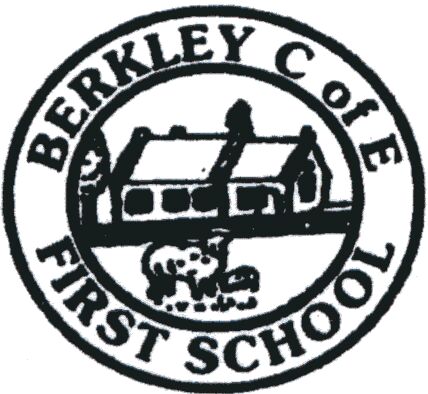 Mrs S Thompson	Berkley, Frome, Somerset	BA11 5JH	Tel: 01373 887390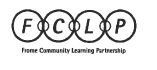 	E-mail:  sch.030@educ.somerset.gov.ukExtreme Weather ConditionsDear Parents /CarersWe will do everything we can to keep the school open except in the case of our school road or school site becoming too dangerous. The Police will often advise us on this.  As soon as the decision to close has been made the School website www.berkleyschool.co.uk and the Somerset Learning Platform website https://slp.somerset.gov.uk will be updated and parents and carers registered with the web site will also receive an alert. We have also sent out list of parents for each class that you can contact if you do not have internet access.In the event of bad weather and the school is open, registration will be extended to facilitate ease of car parking and distance travelled.  If severe weather happens during the day parents will receive a message to collect their children, either through an alert or a phone call.   Please avoid telephoning the school, as this will make it very difficult for us to telephone out.Local radio stations BBC Somerset 95.5 FM, Heart FM 102.6 FM and Midwest Radio 105.6 or 106.6 usually will also have information regarding closures. Yours sincerelyMrs S ThompsonHeadteacher